Human Trafficking Services and Referral Directory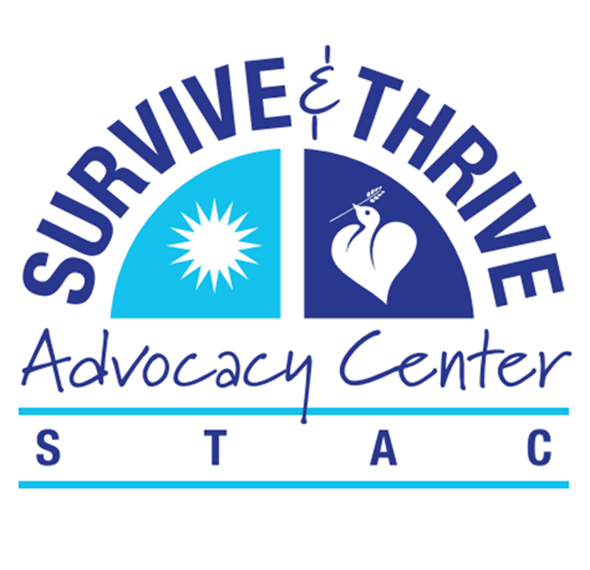 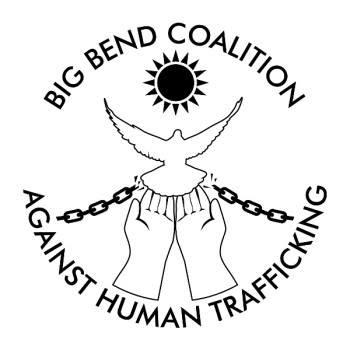 Survive and Thrive Advocacy Center(850) 597-2080STAC@surviveandthriveadvocacy.orgwww.surviveandthriveadvocacy.org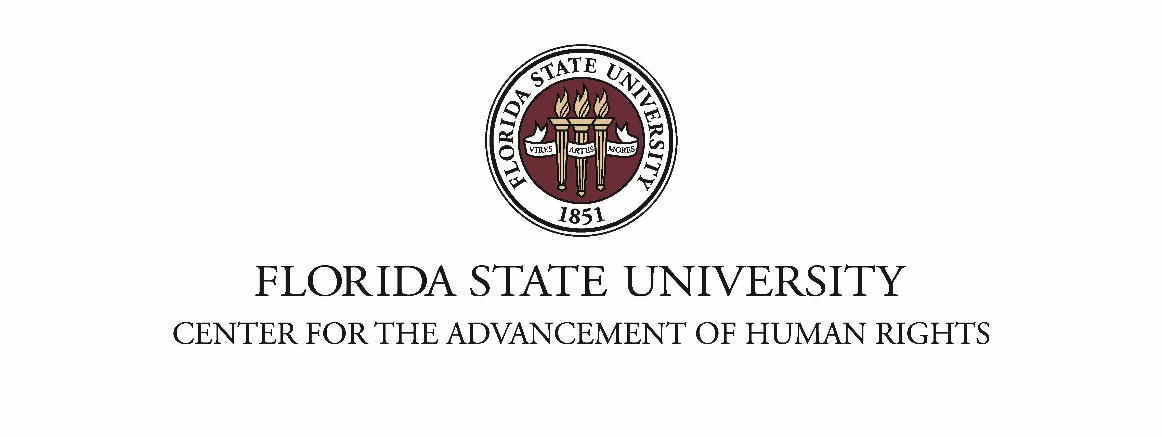 Acknowledgements STAC would like to offer thanks to Club 25 for funding the creation of this Directory. We acknowledge and thank Terry Coonan and The Center for the Advancement of Human Rights (CAHR) at Florida State University, particularly Vania Aguilar and Daniela Donoso who were instrumental in the creation of this Directory and who provided ongoing guidance and support, including oversight, design, and creative work. We thank these CAHR interns for their work: Abby Sprinkle, Amelia Jacobs, Hector Lozada and Sierra Randolph, who completed the 2019 updates and Marcos Cabello, Rebecca Heidenberg, Holly Kuyper, Kristen Neville, Mariapia Rueda, Ana Seeger, and Victoria Urdaneta whose efforts created the first edition. We also thank Lauren Tobia and Ashley Gaffney for their work on the original Directory. To the Big Bend Coalition Against Human Trafficking (BBCAHT), we gratefully acknowledge your help and contributions as you were, and will remain, vital to the success of this Directory. And finally, we thank all the agencies, individuals, and organizations that participated and have contributed their time and information. STAC looks forward to the continued collaborations of all listed here. We hope that everyone in our community can understand how to recognize human trafficking and respond and that human trafficking survivors get the help they need. We hope that all who are at risk of being trafficked are helped to find other ways to make it in this world and we hope that that all traffickers are brought to justice. Robin Hassler Thompson, Co-Founder and Executive DirectorSTACHow to Use This Directory This Directory is designed to be a guide for agencies, individuals, and others who are possible contact points on human trafficking. This includes service providers, law enforcement, community groups, the faith community, and individuals who are seeking help for human trafficking survivors, who suspect human trafficking is occurring, or who wish to have more information about the topic. The list is maintained and updated by STAC but does not constitute any kind of endorsement of those listed here. The focus of resources here is the Second Judicial Circuit, which includes the counties of Franklin, Gadsden, Jefferson, Leon, Liberty, and Wakulla; those listed may provide services and assistance in adjacent counties as well. This Directory also includes a partial listing of other regional, statewide, and national resources. STAC will update the information contained here periodically and those who wish to update information can do so online at: www.surviveandthriveadvocacy.org. For any questions or comments about the use of this Directory, please contact STAC at stac@surviveandthriveadvocacy.org or (850) 597-2080.Local AgenciesNonprofit/Service Provider2-1-1 Big BendCrisis/Information and Referral HotlineContact Info:            211 or (850) 617-6333 (hotline; client referral) 		         P.O. Box 10950                        Tallahassee, FL 32302Services: 		Community education, crisis counseling, crisis hotline, information and referral, professional training  Counties Served: 	Franklin, Gadsden, Jefferson, Leon, Liberty, Wakulla, Madison, Taylor Hours of Service: 	24/7Web Site: 		www.211bigbend.orgBig Bend Homeless CoalitionHousing/GeneralContact Info:		(850) 576-5566                                                              325 John Knox Rd, Bldg A                                                                                                                             Tallahassee, FL 32303Services:	Information and referral on issues related to homelessness, case management, emergency shelter/temporary housing, permanent and permanent supportive housing, homeless prevention and rapid rehousing. Serves groups including veterans, individuals with disabilities, families with minors, Individuals with felony convictions.Counties Served: 	Franklin, Gadsden, Jefferson, Leon, Liberty, Wakulla, Madison, TaylorHours of Service: 	24hrsWeb Site:               	www.bigbendhc.orgBoys Town North Florida Youth/General Contact Info:		(850) 575-6422						 3555 Commonwealth Blvd	Hotline:		(800) 448-3000               					      Tallahassee, FL 32303	Services:	Four-level continuum of care for at-risk boys and girls ages 0-17; national 24/7 parenting helpline  Counties Served: 	Gadsden, Jefferson, Leon, Liberty, WakullaHours of Service:	M-F 8am-5pm; 24/7 residential Web Site:  		www.boystownnorthflorida.orgCapital City Youth ServicesYouth/Housing/General  Contact Info:		(850) 576-6000					   		   2407 Roberts AveTallahassee, FL 32310Services:	Services for homeless, runaway, and at-risk youth, including street outreach,counseling, and case management for ages 16-21, shelter for ages 10-17, short-term transitional housing (18 months) for ages 18-21 Counties Served: 	Franklin, Gadsden, Jefferson, Leon, Liberty, Wakulla, Madison, TaylorHours of Service:	24/7Web Site:		www.ccys.orgCapital Area Community Action AgencyLow-Income/GeneralContact Info:         	(850) 222-2043	                                                               309 Office Plaza Dr                                                                                                                           Tallahassee, FL 32327Services:                	Child development and childcare program for ages 3-5; when funding permits, utility and rent payment assistance, weatherization and emergency home repairCounties Served: 	Franklin, Gadsden, Jefferson, Leon, Liberty, Wakulla, Calhoun and a portion of the Gulf CountiesHours of Service: 	M-F 8am-5pm; Closed on State HolidaysWeb Site:               	www.capitalareacommunityactionagency.com Capital Regional Behavioral Health CenterHealth Care/Mental HealthContact Info:           (850) 325-5000                                                                2626 Capital Medical Blvd                                                                                                                           Tallahassee, FL 32308Services:                	Psychiatric inpatient unit for ages 18 and over, including therapy, medication management, nursing care, women’s care, social services, outpatient services, and follow-up upon dischargeCounties Served: 	Franklin, Gadsden, Jefferson, Leon, Liberty, WakullaHours of Service: 	24/7Web Site:               	capitalregionalmedicalcenter.com/service/behavioral-healthCatholic Charities of Northwest Florida Faith-Based/General Contact Info:		(850) 222-2180				     		      1380 Blountstown Hwy	Tallahassee, FL 32304Services:	when funding permits, emergency assistance (food, rent, utilities) Counties Served: 	Gadsden, Jefferson, Leon, Wakulla, TaylorHours of Service:	M-Th 9am-12pm, 1pm-4:30pm; Fri by appointment only Web Site:		www.ccnwfl.orgCenter for the Advancement of Human Rights, Florida State UniversityLegal/Immigrant Contact Info:		(850) 644-4550			                      		 426 W Jefferson St       Tallahassee, FL 32301Services:		Pro bono legal immigration services for victims of crime Counties Served:	Franklin, Gadsden, Jefferson, Leon, Liberty, Wakulla Hours of Service:	M-F 8:30am-5pmWeb Site:		www.cahr.fsu.eduPoint of Contact: 	Vania Aguilar			Program Manager 			vllovera@fsu.eduChildren’s Home Society-Big Bend Tallahassee AreaYouth/GeneralContact Info:            (850) 488-0506                         	                         1801 Miccosukee Commons Dr                                                                                                                           Tallahassee, FL 32308Services:                	Services for children, teens, and families, including counseling, dependency case management, community outreach, children's advocacy, residential group care, adoption, child welfare, independent and transitional living (for those exiting foster care).Counties Served: 	Franklin, Gadsden, Jefferson, Leon, Liberty, Wakulla, Madison, TaylorHours of Service: 	M-F 8:30am-5pmWeb Site:               	www.chsfl.orgPoint of Contact:  	Sarah Christovich	                    	Senior Case Coordinator            	        	Sarah.Christovich@chsfl.org      College of Law Children’s Advocacy Clinic, Florida State UniversityLegalContact Info:         	(850) 644-9928                                            	                       425 W Jefferson St                                                                                                                             Tallahassee, FL 32306Services:                	Representation in public benefits cases, foster care, juvenile delinquency, Special Immigrant Juvenile Status petitions, special education and education; juvenile delinquency and criminal law expungement servicesCounties Served: 	LeonHours of Service: 	As neededWeb Site:               	www.law.fsu.eduPoint of Contact:  	Paolo Annino                                	(850) 644-9930                                	pannino@law.fsu.eduDepartment of Children and Families (DCF), Northwest Region Circuit 2General Contact Info: 		(850) 778-4026							      2383 Phillips RdTallahassee, FL 32308Services:	Services for youth, adults, and families, including human trafficking, domestic violence, refugee services, homelessness, foster care, public benefits	Counties Served:	Franklin, Gadsden, Jefferson, Leon, Liberty, Wakulla (this is a statewide program/resource)Hours of Service:	M-F 8am-5pmWeb Site:		www.myflfamilies.com/contact-us/region/circuit-2Point of Contact:	Jeanna Olson			Community Development AdministratorDepartment of Children and Families (DCF), Northwest Region Substance Abuse and Mental Health (SAMH) Program Substance Abuse/Mental Health Contact Info:		(850) 688-5339, secondary; 850-778-4079		               2383 Phillips Rd  Tallahassee, FL 32308 Services:		Substance abuse and mental health assistance, transitional housing  	 Counties Served: 	Franklin, Gadsden, Jefferson, Leon, Liberty, Wakulla (18 counties: Pensacola to  Madison)Hours of Service:	M-F 8am-5pmWeb Site: 	 	www.myflfamilies.comPoint of Contact: 	Na’Keisha Phillips			Program Consultant for the North West Region			Nakeisha.phillips@myflfamilies.comDISC Village, Inc. Substance Abuse/Mental HealthContact Info: 		(850) 575-4388					  3333 W Pensacola St, Suite 300Tallahassee, FL 32304Services:	Services for children, adults, and families affected by substance abuse, mental health and the criminal and juvenile justice systems, including prevention, assessment, case management, outpatient and residential treatmentCounties Served:	Franklin, Gadsden, Jefferson, Leon, Liberty, Wakulla Hours of Service:	M-F 8am-5pm; 24/7 Juvenile Assessment Center  Web Site:		www.discvillage.comPoint of Contact:	John C. Wilson 				Chief Executive Officer ECHO Emergency Care Help OrganizationHousing/Low-Income/GeneralContact Info:           (850) 224-3246                                                 	                      1707 S Gadsden St                                                                                                                             Tallahassee, FL 32301Services:                	Provides basic necessities, supportive services, and referrals, furniture, rapid rehousingCounties Served: 	LeonHours of Service: 	M-Th 9am-11:30am, 1pm-4:30pm; F 9am-12pmWeb Site:                 www.echotlh.org 	Point of Contact: 	Fundra Hart			Director of Family Services			(850) 815-0052Gadsden County Health DepartmentHealth CareContact Info:		(850) 875-7200				       		         278 Lasalle Leffall DrQuincy, FL 32351Services:	Clinical health services for low income clients including immunizations, health care for trafficking victims, infectious disease services Counties Served: 	Gadsden Hours of Service:	M-F 8am-5pm Web Site:		gadsden.floridahealth.govGeorge E. Weems Memorial Hospital Health Care Contact Info:           (850) 653-8853						    	         135 Avenue GApalachicola, FL 32320Services:		Hospital care, 24/7 emergency room and ambulance services, urgent careCounties Served: 	Franklin Hours of Service:	24/7Web Site:		www.weemsmemorial.comPoint of Contact:	Courtney Alford	Lead Registered Nurse		calford@weemsmemorial.comFaith-Based/Housing/GeneralContact Info:           (850) 412-0016  info@goodnewsoureach.org              	           347 Office Plaza Dr             	                                                                                                       Tallahassee, FL 32301Services:                  faith-based organization dedicated to relieving physical, mental, emotional, and spiritual suffering to those within our surrounding community.Counties Served: 	LeonHours of Service: 	M-Th 9am-4pm; Fri 9am-1pmWeb Site:               	www.goodnewsoutreach.orgInternational Rescue CommitteeCase Management/General Contact Info: Kristina Bailey, Human Trafficking Program CoordinatorEmail: kristina.bailey@rescue.orgAddress: 1310 Cross Creek Circle, Suite A, Tallahassee, FL 32301Phone: 850-544-3914Services: General and specialized training for community groups and agencies, public awareness and outreach, emergency services and joint case management for survivors of human trafficking, partnering with Survive and Thrive Advocacy Center.Counties: Leon, Jefferson, Liberty, Franklin, Wakulla, GadsdenHours: M-F, 9 a.m. – 5 p.m.Website: https://www.rescue.org/united-states/tallahassee-flLee’s PlaceCounseling/ Trauma Contact Info:	           (850) 841-7733 	   						   216 Lake Ella Dr 										             Tallahassee, FL 32303Services:	Trauma counseling (from age four), also counseling on grief and loss (includes any major life changing events)Counties Served: 	Leon (welcomes patients from other counties)Hours of Service:	M-F 9am-5pmWeb Site:		www.leesplace.orgPoint of Contact:	Brenda Rabalais, PhD, LMFT	Executive Director 			(850) 841-7733			Brenda@LeesPlace.orgLegal Aid Foundation of TallahasseeLegalContact Info:           (850) 222-3292 ext. 2                              	                    301 S Monroe St, Suite 108                                                                                                                            Tallahassee, FL 32301Services:                	Pro bono civil legal representation and assistanceCounties Served: 	Leon  Hours of Service: 	M/Tu/Th 9am-4:30pm; W 9am-4pm; F 9am-2pmWeb Site:               	www.legalaidtallahassee.orgPoint of Contact:  	Carrie Litherland                                Executive Director                        	                                (850) 702-5010                                	carrie@tallahasseebar.orgLegal Services of North Florida, Inc.LegalContact Info:           (850) 385-9007                                         	       	                        2119 Delta Blvd                                                                                                                           Tallahassee, FL 32303Services:                	Pro bono legal services to low income persons in civil mattersCounties Served: 	Franklin, Gadsden, Jefferson, Leon, Liberty, WakullaHours of Service: 	M-Th 8:30am-5:15pmWeb Site:               	www.lsnf.orgPoint of Contact:  	Chris DelMarco    	                                Staff Attorney        	                                (850) 701-3304     	                                chris@lsnf.orgLeon County Health DepartmentHealth CareContact Info:		(850) 606-8010			              		    1515 Old Bainbridge Rd	Tallahassee, FL 32303Services:	Clinical health services for low income clients including immunizations, health care for trafficking victims, dental care (see Molar Express), birth control and pregnancy testing, infectious disease services Counties Served: 	LeonHours of Service:	M-F 8am-5pm Web Site:   		leon.floridahealth.govPoint of Contact:	RoseAnn Scheck			Program Administrator			(850) 606-8065			roseann.scheck@flheath.govLiberty County Health DepartmentHealth CareContact Info:		(850) 643-2415      				          		            12832 N Central StBristol, FL 32321Services:	Clinical health services for low income clients including immunizations, health care for trafficking victims, dental care, pregnancy testing and counseling, infectious disease services Counties Served: 	Liberty Hours of Service:	M-F 8am-5pm Web Site:		liberty.floridahealth.govMaking Miracles Group HomeFaith-BasedContact Info:         	(850) 727-3304                                                     	 	 910 Abbiegail Drive                                	                                                                                            Tallahassee, FL 32303Services:                	Faith-based transitional housing and support for pregnant women and women         with a child under one year of ageCounties Served: 	LeonHours of Service: 	M-F 9am-5pmWeb Site:               	www.makingmiraclesgrouphome.orgPoint of Contact:      Debra Harris                                 harris_debra@yahoo.comMolar Express, Leon County Health Department  Dental Care Contact Info:		(850) 606-8400							    912 Railroad AveTallahassee, FL 32310Services:		Medicaid dental services for children birth to 20  Counties Served:	Leon Hours of Service:	M-F 8am-5pmWeb Site:		leon.floridahealth.govPACE Center for Girls, LeonYouth/Education Contact Info:		(850) 241-0241				        		        311 East Jennings St.Tallahassee, FL 32301Services:	Drop-out prevention alternative school for girls in middle or high schoolCounties Served:	LeonHours of Service:	M-F 7:30am-4pm Web Site:		www.pacecenter.orgPoint of Contact: 	Lashawn Gordon			Program Director(850) 241-0241 ext. 2211Lashawn.gordon@pacecenter.orgPanhandle Area Educational Consortium Youth/Education/Migrant/Farmworkers  Contact Info: 		(850) 364-1430					         	                   315 N. Key St.           Quincy, FL 32351	   Services:	Free education and support services for ages 2-22 who have moved in the last 3 years to seek work in agriculture, packing, fishing, dairy, livestock, or forestry, including translation, referral, tutoring, emergency healthCounties Served:	Franklin, Gadsden, Jefferson, Leon, Liberty, WakullaHours of Service:	M-Th 8am-5:30pm; Fri 8am-4:30pm Web Site: 		www.my.paec.orgPoint of Contact: 	Lucia Esquivel	(850) 364-1430			lucia.esquivel@paec.orgLeon County Treatment Center Substance Abuse Contact Info:		(850) 878-7776				          		          3976 Woodville Hwy Tallahassee, FL 32305Services: 	Opioid addiction treatment center for adults; services include counseling, medically supervised withdrawal, medical exams, outpatient services, referrals  Counties Served:	Franklin, Gadsden, Jefferson, Leon, Liberty, Wakulla  Hours of Service:	M-F 5am-1:30pm; Saturday and Sunday 5:30am-9:30am Web Site:		newseason.com/clinics/leon-county-treatment-centerRefuge HouseDomestic Violence/Sexual Assault/Housing Contact Info: 		(850) 681-2111			                            		      P.O. Box 20910Toll Free:		(800) 500-1119					   	      Tallahassee, FL 32309 Services: 	Emergency safe shelters for battered women and children, transitional housing, outreach, counseling, support groups and case management, safe shelters for men individually arranged, information and referral  Counties Served:	Franklin, Gadsden, Jefferson, Leon, Liberty, Wakulla, TaylorHours of Service:	24/7Web Site: 		www.refugehouse.comPoint of Contact:	Emily Mitchem	Assistance Director	(850) 922-6062	emitchem@refugehouse.comRotary Club of Tallahassee Civic Organization  Contact Info:         	rotarycluboftallahassee@gmail.com                	    	               P.O. Box 3221                    	                                                                                                   Tallahassee, FL 32315Services:                	Emergency assistance, including emergency funding for safe housingCounties Served: 	LeonHours of Service: 	As needed Web Site:               	www.tallahasseerotary.orgPoint of Contact:  	Kim Koutnik                                Director of Community Service                                                         	                                	(850) 766-1362     	                                	koutnikk@yahoo.comSt. John’s Episcopal ChurchFaith-Based Contact Info:		(850) 222-2636					                          211 N Monroe StTallahassee, FL 32301Services:		Pastoral counseling and referral Counties Served: 	Leon Hours of Service:	M-Th 9am-3pm; Fri 9am-12pm (Summer Hours 8:30-4:00)		Web Site:		www.saint-john.orgPoint of Contact:	Rev. David Killeen, rector 	dave.killeen@saint-john.orgSurvive and Thrive Advocacy Center (STAC)Case Management/General  Contact Info:         	(850) 597-2080 STAC@surviveandthriveadvocacy.org                 P.O. Box 13898                                	  	                                                                                  Tallahassee, FL 32317Services:                	Emergency services and joint case management for victims of human traffickingCounties Served: 	Franklin, Gadsden, Jefferson, Leon, Liberty, WakullaHours of Service: 	24/7Web Site:               	www.surviveandthriveadvocacy.orgPoint of Contact:  	Robin Hassler Thompson, Executive Director                                	(850) 597-2080                                  	robin@surviveandthriveadvocacy.orgGraciela Marquina, Victim Assistance Director                                	graciela@surviveandthriveadvocacy.orgTallahassee Primary Care AssociatesHealth Care   Contact Info:         	(850) 297-0114                                              1803 Miccosukee Commons Dr                                                                                                                    Tallahassee, FL 32308Services:                	Medical care, behavioral health, counselingCounties Served: 	Franklin, Gadsden, Jefferson, Leon, Liberty, WakullaHours of Service: 	M-F 8am-5pm; Sat 8am-12pmWeb Site:               	www.tallahasseeprimarycare.comPoint of Contact:  	Tom Harrison                                	Chief Executive OfficerTallahassee Women LawyersLegalContact Info:		tallahasseewomenlawyers@gmail.com				      P.O. Box 10567Tallahassee, FL 32302Services:	Facilitation of pro bono legal services and assistance with immigration matters, family and civil matters, and expungement  Counties Served:	LeonHours of Service:	As neededWeb Site: 		mytwl.orgThe Forgiveness Foundation InternationalStress Education/Training/AwarenessContact Info:         	 (919) 929-0788                                                           2355 Centerville Rd #13261        	                                                                            	                            Tallahassee, FL 32317Services:                	Stress management/PTSD, trauma counselingCounties Served: 	Leon, GadsdenHours of Service: 	M-F 9-5Web Site:               	www.ff-intl.comPoint of Contact:  	Dr. James Dincalci			 (919) 929-0788                                	Executive Director                                	dr.jim@forgivenessfoundation.org  The Kearney CenterHousing/General  Contact Info:         	(850) 792-9000                                         	      	        2650 Municipal Way                                                                                                                           Tallahassee, FL 32304Services:                	Emergency overnight shelter for adult men and women; Nutritious meals; Social Services; Medical Clinic; Employment TrainingCounties Served: 	Franklin, Gadsden, Jefferson, Leon, Liberty, WakullaHours of Service: 	24/7, exact services vary by dayWeb Site:               	www.kearneycenter.orgPoint of Contact:  	Chris Polzer			(850) 329-2220 ex. 119                             	chris.polzer@cesctlh.orgOne More ChildYouth/Housing Contact Info:		(863) 687-8811					      		      1015 Sikes Blvdchildren@onemorechild.org 			                        Lakeland, FL 33815Services:	Safe home for girls who have been victimized by sex trafficking; sex trafficking prevention and advocacy  Counties Served: 	Franklin, Gadsden, Jefferson, Leon, Liberty, Wakulla (serve all counties in FL)Hours of Service:	24/7Web Site:		www.onemorechild.orgPoint of Contact:	Christa Hicks(863) 687-8811Christa.hicks@onemorechild.orgThe Salvation ArmyFaith-Based/General  Contact Info:         	(850) 222-0304                                                     	                  2410 Allen Rd                                                                                                                            Tallahassee, FL 32312Services:                	Provides clothing, groceries, and essential household items, human trafficking  awareness and training; when funding permits, utility assistanceCounties Served: 	Gadsden, Jefferson, Leon, WakullaHours of Service: 	M-F 10am-5:30pm; Saturday 9am-5pmWeb Site:               	www.salvationarmytallahassee.orgPoint of Contact:  	Julie SmithCommunity Relations Coordinator(850) 222-0304 ext. 109Julie.Smith@uss.salvationarmy.orgUnited Church of TallahasseeFaith-BasedContact Info: 		(850) 878-7385					                             1834 Mahan Dr									                            Tallahassee, FL 32308Services:		Provides clothing, household items, and counseling on a limited basisCounties Served: 	LeonHours of Service:	As needed  Web Site:		www.uctonline.orgPoint of Contact: 	Nancy Dahlberg	Head Pastor		uct.revnan@gmail.comWakulla County Health DepartmentHealth CareContact Info: 		(850) 926-0400						                           48 Oak St				  Crawfordville, FL 32327Services:	Clinical health services for low income clients including immunizations, health care for trafficking victims, dental care, birth control and pregnancy testing, infectious disease services, refugee and immigration Counties Served: 	Wakulla Hours of Service:	M-F 8am-5pmWeb Site:		wakulla.floridahealth.govWisdom’s WellspringFaith-Based/Housing/General Contact Info: 		(850) 294-6932					                             3004 Mahan Drcontact@wisdomwellspring.org                                                 Tallahassee, FL 32308Services:		Faith-based transitional housing for women at risk for dependent thinking, living or at risk for homelessness Counties Served: 	Franklin, Gadsden, Jefferson, Leon, Liberty, Wakulla Hours of Service:	CallWeb Site:		wisdomswellspring.orgPoint of Contact:	Rev. Alyce Parmer	Executive and Spiritual Director		contact@wisdomswellspring.orgEducation/Training/AwarenessBig Bend Coalition Against Human Trafficking (BBCAHT)Community Education/Training/Awareness  Contact Info:         	(850) 216-3862Services:                	Information-sharing coalition comprised of federal, state and local law enforcement, state agencies, the faith community, and social services agencies; quarterly community meetingsCounties Served: 	Franklin, Gadsden, Jefferson, Leon, Liberty, WakullaHours of Service: 	As needed Web Site:               	www.facebook.com/bbcahtPoint of Contact:  	 Kelli DoughertyVictim Witness SpecialistU.S. Attorney's Office, NDFL850-216-3909kellianne.dougherty@usdoj.gov                                	Amy L. Alexander                                	Public Information Officer                                	United States Attorney’s Office, Northern District of Florida                                	(850) 216-3854 desk                                	(850) 491-0367 cell                                	amy.alexander@usdoj.govCenter for the Advancement of Human Rights (CAHR), Florida State University Community Education/Training/Awareness/ResearchContact Info:		(850) 644-4550			                     		            426 W Jefferson St                             Tallahassee, FL 32301Services:	General and specialized training for community groups and agencies, public awareness and outreach Counties Served:	Franklin, Gadsden, Jefferson, Leon, Liberty, Wakulla Hours of Service:	M-F 8:30am-5pmWeb Site:		www.cahr.fsu.eduPoint of Contact: 	Vania Aguilar			Program Manager 			vllovera@fsu.eduCollege of Medicine, Florida State UniversityContact Info:		(850) 644-3883							        1115 W Call StTallahassee, FL 32306Counties Served:	LeonHours of Service:	As needed Point of Contact:	Suzanne Harrison			(850) 644-7029			Suzanne.harrison@med.fsu.eduDepartment of Children and Families (DCF), Northeast and Northwest Regions Education/Awareness Contact Info:		(904) 955-7647				 5920 Arlington Expressway, Suite 340AJacksonville, FL 32211Services:	Education and awareness in subjects such as human trafficking, domestic violence, refugee services, homelessness, mental health, substance abuse Counties Served: 	Franklin, Gadsden, Jefferson, Leon, Liberty, Wakulla Hours of Service:	M-F 8am-5pmWeb Site: 	 	www.myflfamilies.comPoint of Contact: 	Marina AndersonRegional Human Trafficking Coordinator (904) 955-7647Marina.anderson@myflfamilies.comDepartment of Education, State of Florida Education Contact Info:		(850) 245-0505		                     		       325 W Gaines St, Suite 1514Tallahassee, FL 32399Services:	Public school education agency Counties Served: 	Franklin, Gadsden, Jefferson, Leon, Liberty, Wakulla Hours of Service:	M-F 8am-5pm Web Site: 		www.fldoe.orgPoint of Contact:	Michelle Gaines	Health Education Coordinator	(850) 245-0978	michelle.gaines@fldoe.orgDepartment of Juvenile Justice (DJJ), State of Florida EducationContact Info:		(850) 488-1850		           		                      2737 Centerview Drsecretary.djj@djj.state.fl.us  		     		      Tallahassee, FL 32399Services: 	Training and awareness with a special focus of juveniles who are victims of trafficking   Counties Served: 	Leon Franklin, Gadsden, Jefferson, Liberty, Wakulla Hours of Service:	M-F 8am-5pmWeb Site:		www.djj.state.fl.usPoint of Contact:   	TBD			Statewide Human Trafficking Director/Office			(850) 597-6063Florida Council Against Sexual Violence (FCASV)Statewide Advocacy  Contact Info:         	(850) 297-2000                             	     	          	         1820 E Park Ave, Suite 100                                                                                                                             Tallahassee, FL 32301Services:                	Resource to the state, other sexual assault service providers and the public on all aspects of sexual violence, including rape, child sexual abuse, molestation, stalking and sexual harassmentCounties Served: 	Franklin, Gadsden, Jefferson, Leon, Liberty, WakullaHours of Service: 	M-F 8am-5pmWeb Site:               	www.fcasv.orgPoint of Contact:  	Theresa Prichard 	Associate Director and General Counsel     	(850) 297-2000     	tprichard@fcasv.orgInternational Justice Mission (IJM), Florida State UniversityStudent Organization Contact Info:		ijmatfsu@gmail.comServices:	Fundraising, prayer, education, advocacy to raise awareness about slavery and human trafficking around the world Hours of Service:	As needed  Counties Served:	LeonWeb Site:		ijmfsu.wixsite.com/ijmatfsuSurvive and Thrive Advocacy Center (STAC)Community Education/Training/Awareness Contact Info: 		(850) 597-2080							      P.O. Box 13898STAC@surviveandthriveadvocacy.org			      Tallahassee, FL 32317 Services:	General and specialized training for community groups and agencies, public awareness and outreach 	Counties Served:	Franklin, Gadsden, Jefferson, Leon, Liberty, Wakulla Hours of Service:	24/7Web Site:		www.surviveandthriveadvocacy.orgPoint of Contact:	Robin Hassler Thompson	Executive Director	(850) 597-2080  	robin@surviveandthriveadvocacy.orgLaw Enforcement/ProsecutionChattahoochee Police DepartmentContact Info: 		(850) 663-4383					                             32 Jefferson St Chattahoochee, FL 32324Services:		General law enforcementCounties Served: 	Gadsden Hours of Service:	24/7Web Site:		https://www.chattgov.org/Point of Contact: 	Tia Thorpe			Victims Advocate			(850) 875-8838			tiathorpe@tds.netFlorida A&M University (FAMU) Police Department of Campus Safety & Security Contact Info:		(850) 599-3256			                           2400 Wahnish Way, Suite 128Tallahassee, FL 32307Services:	General law enforcement Counties Served:	Leon (FAMU campus community) Hours of Service:	24/7Web Site:		www.famu.edu/index.cfm?PublicSafetyPoint of Contact: 	Chief Terrance Calloway			(850) 599-3256			terrance.calloway@famu.eduFlorida State University (FSU) Police DepartmentContact Info:		(850) 644-1234				                                 830 W Jefferson St Tallahassee, FL 32306Services:	General law enforcement Counties Served:	Leon (FSU campus community) Hours of Service:	24/7Web Site:		police.fsu.eduPoint of Contact: 	Chief David Perry(850) 644-1240dperry@fsu.edu 	Franklin County Sheriff’s Office Contact Info: 		(850) 670-8500					 		  270 State Road 65	               Eastpoint, FL 32328Services:	General law enforcementCounties Served:	Franklin Hours of Service:	24/7Web Site:		www.franklinsheriff.comPoint of Contact:	Sherriff A.J. Tony Smith			(850) 670-8500	 sheriffsmith@franklinsheriff.comVictim Advocate:	Clarice Powell(850) 670-5774fcvictimadvocate@yahoo.comGadsden County Sheriff’s OfficeContact Info: 		(850) 627-9233 							  339 E Jefferson StQuincy, FL 32351Services:	General law enforcement Counties Served:  	GadsdenHours of Service:	24/7Web Site:		gadsdensheriff.orgPoint of Contact: 	Tia Thorpe			Victims Advocate			(850) 875-8838			tiathorpe@tds.netGretna Police Department Contact Info:		(850) 856-5257					       		          120 Beech St      Gretna, FL 32332Services:		General law enforcement Counties Served: 	Gadsden Hours of Service:	24/7 Web Site:		mygretna.comPoint of Contact: 	Chief Brian Alexander (850) 856-2033 desk (850) 509-1892 cell balexander@mygretna.comVictim Advocate: 	Tia Thorpe 			(850) 875-8838			tiathorpe@tds.netHavana Police DepartmentContact Info: 		(850) 539-2800					 		    121 7th Ave EastHavana, FL 32333Services:		General law enforcement Counties Served:	GadsdenHours of Service:	24/7 Web Site:		www.townofhavana.comPoint of Contact:	Chief Tracy Smith	(850) 539-28501chiefsmith@mediacombb.net	Jefferson County Sheriff’s OfficeContact Info:		(850) 997-2523				            		  169 Industrial Park					Monticello, FL 32344 Services:	General law enforcementCounties Served: 	Jefferson Hours of Service:	24/7 Web Site: 		www.jcso-fl.org Point of Contact:  	Chief Deputy Bill Bullock(850) 997-2568	bill.bullock@jcso-fl.orgLeon County Sheriff’s OfficeContact Info: 		(850) 606-3300						          2825 Municipal WayTallahassee, FL 32304Services:		General law enforcement Counties Served: 	LeonHours of Service:	24/7 Web Site:		www.leoncountyso.comVictim Advocate: 	Melissa Musgrove			Victim Advocate(850) 606-3479			musgrovem@leoncountyfl.gov			Loris McCorvey			Victim Advocate			(850) 606-3478			mccorvey@leoncountyfl.gov			Maria Folsom			Victim Advocate			(850) 606-3480			folsomm@leoncountyfl.govLiberty County Sheriff’s Office  Contact Info: 		(850) 643-2235				     Liberty County Sheriff's Office,        									     Bristol, FL 32321                             Services:		General law enforcement Counties Served: 	Liberty  Hours of Service:	24/7 Web Site:		http://libertycountysheriff.org/Midway Police DepartmentContact Info: 		(850) 574-3057					   		    50 M.L. King BlvdMidway, FL 32343Services:		General law enforcement Counties Served: 	Gadsden Hours of Service:	24/7 Web Site:		www.mymidwayfl.com/policePoint of Contact: 	Lt. Deric Mordica 			(850) 879-3032			deric.mordica@midwayflpd.com Monticello Police DepartmentContact Info:		(850) 342-0150				             		   195 S Mulberry StMonticello, FL 32344Services:	General law enforcement Counties Served:	Jefferson Hours of Service:	24/7Web Site:		www.cityofmonticello.usPoint of Contact:	Fred Mosley Police Chief                                (850) 342-0150Quincy Police DepartmentContact Info:		(850) 627-7111   				         		             399 E Jefferson StQuincy, FL 32351Services:		General law enforcement Counties Served: 	Gadsden Hours of Service:	24/7 Web Site:		www.myqpd.netPoint of Contact:	Tia Thorpe    			Victim Advocate			(850) 875-8838			tiathorpe@tds.netTallahassee Community College (TCC) Police DepartmentContact Info:		(850) 201-6100       						               444 Appleyard Dr   campuspolice@tcc.fl.edu            		                            Tallahassee, FL 32304  Services:	General law enforcement (TCC campus community)  Counties Served: 	Gadsden, Leon, Wakulla Hours of Service:	24/7Web Site:	           www.tcc.fl.edu/about/college/administrative-services/campus-police/Point of Contact:	Michelle Tibbits-McClellan        			Victim Advocate(850) 201-6241tibbitsm@tcc.fl.eduTallahassee Police Department (TPD)Contact Info:		(850) 891-4200 		   			         		          234 E 7th AveTallahassee, FL 32303Services:	General law enforcementCounties Served:	 (Within City limits of Tallahassee)Hours of Service:	24/7Web Site:		http://www.talgov.com/publicsafety/tpd.aspxPoint of Contact:      Sara LaTorre                      	Victim Advocate Unit 			 (850) 891-4246Sara.latorre@talgov.comWakulla County Sheriff's OfficeContact Info:		(850) 745-7100						    		     15 Oak StCrawfordville, FL 32327Services:	General law enforcement Counties Served: 	WakullaHours of Service:	24/7 Web Site: 		www.wcso.orgVictim Advocate: 	Stacy Harvey 			sharvey@wcso.org			(850) 745-7128April Tillman (850) 745-7129atillman@wcso.orgState AgenciesFlorida Commission on Offender ReviewContact Info:		(850) 922-0000				       		        4070 Esplanade Way				                                                                                            Tallahassee, FL 32399Services:	Criminal justice support/advocacy, follow-up contact, information and referral, victims compensation claims assistanceHours of Service:	M-F 8am-5pmWeb Site:		www.fcor.state.fl.usPoint of Contact:	Dawn Mikola	Victim Advocate	(850) 487-3259	dawnmikola@fcor.state.fl.us	Florida Department of Health Contact Info:		(850) 245-4455     		                                 4052 Bald Cypress Way, Bin A13Tallahassee, FL 32399Services:		Public health and safetyHours of Service:	M-F 8am-5pm Web Site:		www.floridahealth.govPoint of Contact:	Jennifer Paul Ray			Violence and Injury Prevention Section			(850) 558-9627			Jennifer.ray@flhealth.govFlorida Department of Law Enforcement (FDLE)Contact Info:		(850) 410-7640 	                                                            2331 Phillips RdTallahassee, FL 32308Services:	Conduct law enforcement investigations and assist local, state, and federal law enforcement agencies with investigations  Counties Served: 	(Region 2) Liberty, Franklin, Gadsden, Leon, Wakulla, Jefferson, Madison, Taylor, Suwannee, Columbia, Hamilton, Lafayette, Dixie Hours of Service:	24/7 Web Site:		www.fdle.state.fl.usPoint of Contact:	Keith Wilmer, Assistant Special Agent in Charge								keithwilmer@fdle.state.fl.usOffice of the Attorney GeneralContact Info:		(850)414-3300					                  PL-01 The CapitolTallahassee, FL 32399Services:	Crime and fraud, identity theft, lemon law, open government, victims advocacy Hours of Service:	M-F 8am-5pm Web Site: 		myfloridalegal.com/directoryPoint of Contact: 	Katy RussellVictim Services Program Specialist		melissa.russell@myfloridalegal.comNationwide ResourcesNational Human Trafficking Hotline Human Trafficking Hotline Contact Info:		(888) 373-7888Textline:		Text “HELP” or “INFO” to “BeFree” (233733)			help@humantraffickinghotline.orgServices:	Hotline and resource center, helps individuals access direct services and facilitates reporting of potential human trafficking tips to specialized law enforcement agenciesHours of Service:	24/7Web Site:		humantraffickinghotline.orgBig Bend Federal Law Enforcement/ProsecutionFederal Bureau of Investigation (FBI)Contact Info:		(850) 224-4107					       Services:	Federal law enforcement Counties Served:	Taylor, Madison, Jefferson, Leon, Wakulla, Gadsden, Liberty, Franklin  Hours of Service: 	M-F 8am-5pm; Does not accept walk-ins Web Site:		www.fbi.govU.S. Attorney's OfficeNorthern District of Florida Contact Info: 		(850) 942-8430					     		      111 N Adams St 4th Floor U.S. Courthouse Tallahassee, FL 32301Services:		Investigate and prosecute traffickers	Counties Served: 	Northern District of Florida  Hours of Service:	M-F 8am-5pm Web Site:		www.justice.gov/usao-ndflPoint of Contact:  	Jeffrey SharpFirst Assistant United States Attorney(850) 444-4000Jeffrey.Sharp@usdoj.govU.S. Department of LaborWage and Hour Division Contact Info: 		(850) 942-8341					    325 John Knox Rd, Suite D102Tallahassee, FL 32303Services:		Enforces federal labor laws Hours of Service:	M-F 8am-5pm Web Site:		www.dol.gov/WHDU.S. Immigration and Customs EnforcementHomeland Security InvestigationsContact Info:		(850) 504-5301	   			          1530 Commonwealth Business Dr	     Tallahassee, FL 32303     Services: 		Criminal investigations of violators, recovery of victims, management of confidential/industry sources of information, outreach and training, law enforcement supportCounties Served:	Leon, Dixie, Franklin, Gadsden, Gilchrist, Jefferson, Lafayette, Levy, Liberty, Madison, Taylor, Wakulla Hours of Service: 	M-F 8am-5pm Web Site:		www.ice.gov/hsiPoint of Contact:		(850) 504-5300richard.r.murphy@ice.dhs.gov